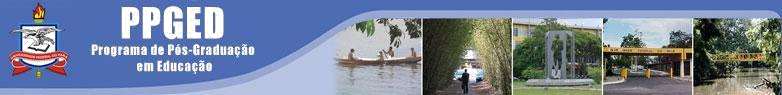 TERMO DE AUTORIZAÇÃOAUTORIZO a entrega na Secretaria do Programa de Pós-Graduação em Educação da versão Final da 	de 	Acadêmico em Educação de 		, matrícula nº 		 da Turma 	, com o título“ 		 	”. registrando que o trabalho contempla as sugestões da Banca de Defesa e encontra-se devidamente revisada obedecendo aos padrões da ABNT (Ex: contém Resumo, Ficha Catalográfica, etc...), sendo entregue dois CDs ROM (um CD contendo arquivos completos da dissertação em Word e em PDF e outro CD com arquivo completo somente em PDF, sem defeitos técnicos) com os respectivos formulários preenchidos, em anexo, exigidos pela Biblioteca Central e pela Coordenação do Programa de Pós-Graduação.Belém, 	de 	de 20 	.Assinatura do(a) Professor(a) Orientador(a).Programa de Pós-Graduação em Educação – Centro de Educação – Universidade Federal do Pará.Av. Perimetral s/n . Campus Universitário do Guamá, setor profissional.CEP: 66.075-110. Belém – Pará. Fone/fax: (91) 3201-7281E-mail: ppged@ufpa.Site: www.ufpa.br/ce/ppged